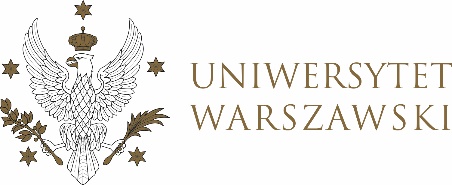 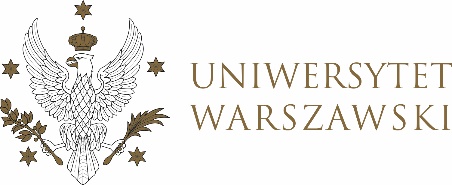 PROJEKTUCHWAŁA NR 40/2023RADY DYDAKTYCZNEJ DLA KIERUNKÓW STUDIÓW BEZPIECZEŃSTWO WEWNĘTRZNE, EUROPEISTYKA – INTEGRACJA EUROPEJSKA, ORGANIZOWANIE RYNKU PRACY, POLITOLOGIA, POLITYKA SPOŁECZNA, STOSUNKI MIĘDZYNARODOWE, STUDIA EUROAZJATYCKIEz dnia 11 maja 2023 r.w sprawie zasad rekrutacji na rok akademicki 2024/2025 na studia 
II stopnia na kierunku cyberbezpieczeństwo 
oraz harmonogramu rekrutacji na rok akademicki 2024/2025 na studia II stopnia na kierunku cyberbezpieczeństwoNa podstawie § 68 ust. 2 Statutu Uniwersytetu Warszawskiego (Monitor UW
z 2019 r. poz. 190) oraz § 5 ust. 1 pt. 2 Regulaminu studiów na Uniwersytecie Warszawskim (Monitor UW z 2019 r. poz. 186) Rada Dydaktyczna postanawia, co następuje:§ 1	Rada Dydaktyczna proponuje zasady rekrutacji na rok akademicki 2024/2025 na studia II stopnia na kierunku cyberbezpieczeństwo zgodne z załącznikiem nr 1 do uchwały.§ 2	Rada Dydaktyczna proponuje harmonogram rekrutacji na rok akademicki 2024/2025 na studia II stopnia na kierunku cyberbezpieczeństwo zgodnie z załącznikiem 
nr 2.§ 3Uchwała wchodzi w życie z dniem podjęcia.Przewodniczący Rady Dydaktycznej: M. RaśZałącznik nr 1z dnia 11.05.2023 do uchwały nr 40/2023 Rady Dydaktycznej dla kierunkówBezpieczeństwo wewnętrzne, Europeistyka – integracja europejska,Organizowanie rynku pracy, Politologia, Polityka społeczna, Stosunki międzynarodowe,Studia euroazjatyckieZASADY REKRUTACJI OTWARTEJKierunek studiów: cyberbezpieczeństwoPoziom kształcenia: drugiego stopniaProfil kształcenia: ogólnoakademickiForma studiów: stacjonarneCzas trwania: 2 lata 1) Zasady kwalifikacji Próg kwalifikacji: 12 pkt.a) Kandydaci z dyplomem uzyskanym w PolsceO przyjęcie na pierwszy rok studiów drugiego stopnia mogą ubiegać się osoby, które uzyskały dyplomlicencjata, magistra, inżyniera lub dyplom równoważny na dowolnym kierunku studiów.Kandydaci będą kwalifikowani na podstawie rozmowy kwalifikacyjnej przeprowadzonej w oparciu o pytania:W jaki sposób można zabezpieczyć komputer osobisty przed cyberprzestępcami?Wymień zagrożenia bezpieczeństwa wynikające z korzystania z mediów społecznościowych.Na czym polega, Twoim zdaniem, cyberwojna?Podejmij próbę dyskusji konsekwencji społecznych w przypadku, gdyby nagle przestał działać: Internet, sieci społecznościowe, serwisy informacyjne. Wybierz jeden punkt od a) do c).Omów znane Ci wycieki danych osobowych w sieciach komputerowych. Wyjaśnij, na czym polegały i co zrobiono, aby ograniczyć ryzyko ich wystąpienia w przyszłości.Jakie minimalne kompetencje powinien posiadać przeciętny obywatel, aby bezpiecznie korzystać z usług bankowości elektronicznej w Polsce?Czym jest prawo do zapomnienia?W jaki sposób można zabezpieczyć smartfon przed atakami cyberprzestępców?Uzasadnij, dlaczego warto używać legalnie nabytego oprogramowania komputerowego.Jakie konsekwencje może mieć skorzystanie z niezabezpieczonej sieci wi-fi?Kandydatowi zostaną zadane trzy pytania. Za każde pytanie kandydat może uzyskać maksymalnie 10 pkt. (łącznie 30 pkt.).b) Kandydaci z dyplomem zagranicznymObowiązują takie same zasady, jak dla kandydatów z dyplomem uzyskanym w Polsce.2) Sprawdzenie kompetencji kandydatów do studiowania w języku polskim Kandydaci z dyplomami zagranicznymi, którzy nie posiadają honorowanego przez UW dokumentu potwierdzającego znajomość języka polskiego co najmniej na poziomie B2, muszą uzyskać potwierdzenie znajomości języka w trakcie rozmowy kwalifikacyjnej. Pozytywny wynik postępowania kwalifikacyjnego stanowi potwierdzenie posiadania kwalifikacji do studiowania w języku polskim.Załącznik nr 2z dnia 11.05.2023 do uchwały nr 40/2023 Rady Dydaktycznej dla kierunkówBezpieczeństwo wewnętrzne, Europeistyka – integracja europejska,Organizowanie rynku pracy, Politologia, Polityka społeczna, Stosunki międzynarodowe,Studia euroazjatyckieHARMONOGRAM REKRUTACJI OTWARTEJKierunek studiów: cyberbezpieczeństwoPoziom kształcenia: drugiego stopniaProfil kształcenia: ogólnoakademickiForma studiów: stacjonarneCzas trwania: 2 lata* w przypadku niewypełnienia limitu miejsc w I turze** w tym również sprawdzająca znajomości języka polskiego (o ile dotyczy kandydata)Tura rekrutacjiPoczątek rejestracjiKoniec rejestracjiRozmowa kwalifikacyjna**Zatwierdzenie wynikówOgłoszenie wyników Przyjmowanie dokumentówI tura06.06.202422.07.202429-30.07.202431.07.202401.08.2024I termin: 02, 05-06.08.2024                     w przypadku niewypełnienia limitu miejsc:II termin: 07-08.08.2024w przypadku niewypełnienia limitu miejsc: III termin: 12-13.08.2024kolejne terminy wyznaczone przez komisję rekrutacyjnąII tura* 19.08.202412.09.202419-20.09.202423.09.202424.09.2024I termin: 25-26.09.2024                    w przypadku niewypełnienia limitu miejsc:II i III termin: 27,30.09.2024                    